[insert name of school district] Food Service DepartmentPolicy Name:	Written Code of ConductRegulations:	2 CFR Part 200.318, formerly 7 CFR Part 3016.36(b)(3) and [insert name of school district]’s local purchasing requirements. Procedures: 	The [insert name of school district] seeks to conduct all procurement procedures:in compliance with stated regulations; andto prohibit conflicts of interest and actions of employees engaged in the selection, award and administration of contracts.No employee, officer, or agent may participate in the selection, award, or administration of a contract supported by a federal, state, or local award if he or she has a real or apparent conflict of interest. Such a conflict of interest would arise when the employee, officer, or agent, any member of his or her immediate family, his or her partner, or an organization which employs or is about to employ any of the parties indicated herein, has a financial or other interest in or a tangible personal benefit from a firm considered for a contract.The officers, employees, and agents of the non-federal entity may neither solicit nor accept gratuities, favors, or anything of monetary value from contractors or parties to subcontracts. However, non-federal entities may set standards for situations in which the financial interest is not substantial or the gift is an unsolicited item of nominal value.The standards of conduct must provide for disciplinary actions to be applied for violations of such standards by officers, employees, or agents of the non-federal entity. Based on the severity of the infraction, the penalties could include a written reprimand to their personnel file, a suspension with or without pay, or termination.For questions and concerns regarding procurement solicitations, contract evaluations, and award, contact:Purchasing Contacts:[insert name of director of purchasing], [insert phone number of director of purchasing][insert name of food service director], [insert phone number of food service director]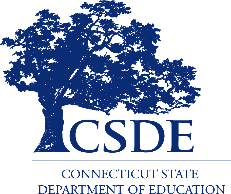 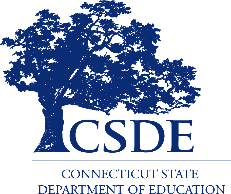 In accordance with federal civil rights law and U.S. Department of Agriculture (USDA) civil rights regulations and policies, this institution is prohibited from discriminating on the basis of race, color, national origin, sex (including gender identity and sexual orientation), disability, age, or reprisal or retaliation for prior civil rights activity.Program information may be made available in languages other than English. Persons with disabilities who require alternative means of communication to obtain program information (e.g., Braille, large print, audiotape, American Sign Language), should contact the responsible state or local agency that administers the program or USDA’s TARGET Center at (202) 720-2600 (voice and TTY) or contact USDA through the Federal Relay Service at (800) 877-8339.To file a program discrimination complaint, a Complainant should complete a Form AD-3027, USDA Program Discrimination Complaint Form which can be obtained online at: https://www.usda.gov/sites/default/files/documents/ad-3027.pdf, from any USDA office, by calling (866) 632-9992, or by writing a letter addressed to USDA. The letter must contain the complainant’s name, address, telephone number, and a written description of the alleged discriminatory action in sufficient detail to inform the Assistant Secretary for Civil Rights (ASCR) about the nature and date of an alleged civil rights violation. The completed AD-3027 form or letter must be submitted to USDA by:mail: U.S. Department of Agriculture
Office of the Assistant Secretary for Civil Rights
1400 Independence Avenue, SW
Washington, D.C. 20250-9410; orfax: (833) 256-1665 or (202) 690-7442; oremail: program.intake@usda.govThis institution is an equal opportunity provider.The Connecticut State Department of Education is committed to a policy of equal opportunity/affirmative action for all qualified persons. The Connecticut Department of Education does not discriminate in any employment practice, education program, or educational activity on the basis of race; color; religious creed; age; sex; pregnancy; sexual orientation; workplace hazards to reproductive systems, gender identity or expression; marital status; national origin; ancestry; retaliation for previously opposed discrimination or coercion, intellectual disability; genetic information; learning disability; physical disability (including, but not limited to, blindness); mental disability (past/present history thereof); military or veteran status; status as a victim of domestic violence; or criminal record in state employment, unless there is a bona fide occupational qualification excluding persons in any of the aforementioned protected classes. Inquiries regarding the Connecticut State Department of Education’s nondiscrimination policies should be directed to: Attorney Louis Todisco, Connecticut State Department of Education, by mail 450 Columbus Boulevard, Hartford, CT 06103-1841; or by telephone 860-713-6594; or by email louis.todisco@ct.gov.